А.С. ПУШКИН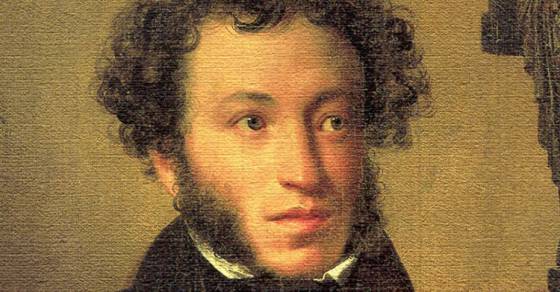 http://bibliomaniya.blogspot.ru/2013/08/100-2.html    100 заголовков к мероприятиям, посвященным А.С.ПушкинуСЦЕНАРИИhttp://vstretim-prazdnik.com/kak-provesti-detskoe-meropriyatie-na-den-russkogo-yazyika.html  Сценарий мероприятия для детей на Пушкинский деньhttp://bibliokompas.blogspot.ru/2013/06/blog-post_1954.html «Тебя, как первую любовь, России сердце не забудет…»(отчет о мероприятиях в библиотеке)http://novichokprosto-biblioblog.blogspot.ru/2015/06/blog-post_20.html   «России первая любовь…»: Александр Сергеевич Пушкин (в помощь библиотекарю)http://nsportal.ru/nachalnaya-shkola/vospitatelnaya-rabota/2016/07/16/pushkinskiy-den-rossii  Методическая разработка на тему: «Пушкинский день России»http://nsportal.ru/nachalnaya-shkola/chtenie/2016/11/07/tehnologicheskaya-karta-uroka-literaturnogo-chteniya-v-4-klasse  Технологическая карта урока литературного чтения в 4 классе "Я В ГОСТИ К ПУШКИНУ СПЕШУ". А.С. Пушкин. «Сказка о мёртвой царевне и семи богатырях». Особенности литературной сказки.http://nsportal.ru/nachalnaya-shkola/vospitatelnaya-rabota/2015/08/22/stsenariy-prazdnika-posvyashchennyy   Сценарий праздника, посвященный инсценировкам по сказкам А.С. Пушкина " Мой Пушкин".http://nsportal.ru/nachalnaya-shkola/vospitatelnaya-rabota/2014/08/12/polozhenie-ob-otkrytom-shkolnom-konkurse-chtetsov    ПОЛОЖЕНИЕ Об открытом школьном конкурсе чтецов, посвященный Дню памяти Александра Сергеевича Пушкина «Ах! Пушкин!» http://nsportal.ru/nachalnaya-shkola/chtenie/2013/04/02/krossvord-po-skazkam-as-pushkina-v-ramkakh-nedeli-pamyati-as  Кроссворд по сказкам А.С. Пушкина в рамках Недели памяти А.С. Пушкина.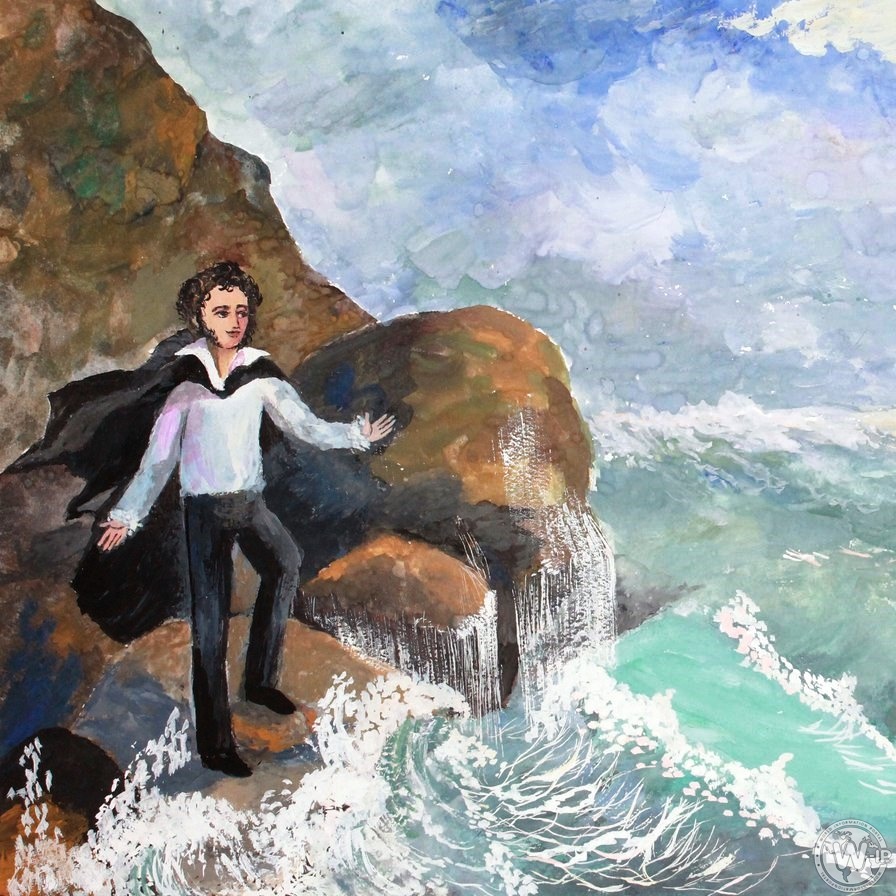 http://nsportal.ru/nachalnaya-shkola/chtenie/2015/06/14/predmetnaya-nedelya-literaturnyy-turnir-po-skazkam-a-s-pushkina  Предметная неделя . Литературный турнир по сказкам А.С. Пушкина. 3 "А" класс. 2014-2015 уч.годhttp://festival.1september.ru/articles/638121/  Сценарий конкурсной программы для детей младшего школьного возраста "Что за прелесть эти сказки"http://festival.1september.ru/articles/656178/    Великий сказочник Александр Сергеевич Пушкинhttp://festival.1september.ru/articles/588698/ "Мой Пушкин". Прекрасный мир сказок А.С. Пушкина  http://festival.1september.ru/articles/614250/ Урок литературы в 9-м классе по теме "А.С. Пушкин – наше все!"  http://festival.1september.ru/articles/649668/ А.С. Пушкин: детство и лицейский периодhttp://festival.1september.ru/articles/419720/ Литературный бал "Мой Пушкин"http://festival.1september.ru/articles/570677/  Пушкинский библиотечный урок-беседа на тему "Чтение – вот лучшее учение"http://festival.1september.ru/articles/531879/ "Пушкин и его время" (литературная игра для старшеклассников)http://festival.1september.ru/articles/640324/   Тема урока "Пушкин и музыка"http://festival.1september.ru/articles/644447/  Литературная гостиная «Пушкинские дороги». Сценарий праздника, посвященного памяти А.С. Пушкинаhttp://festival.1september.ru/articles/572608/ Урок-презентация "Родословная А.С. Пушкина"http://festival.1september.ru/articles/314139/ Литературная игра "Умники и умницы" (по биографии и творчеству А.С. Пушкина) для учащихся 9-х классовhttp://scenarii-prazdnika.ru/scenarij-den-a-s-pushkina-v-biblioteke/ День Пушкина в библиотекеhttp://prazdnik-portal.ru/pushkinskij-den-v-rossii/  Пушкинский день в России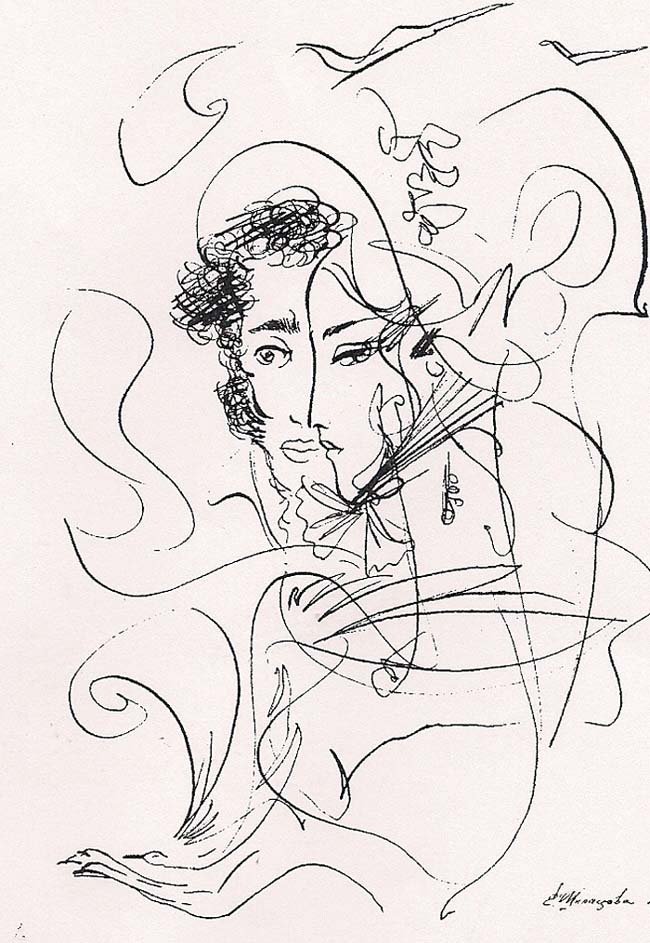 ИГРЫПрезентация "Викторина по сказкам А.С.Пушкина"Электронная игра для детей "По следам сказок А.С.Пушкина"https://infourok.ru/literaturnaya_igra_po_tvorchestvu_pushkina-123524.htm  Литературная игра по творчеству Пушкинаhttp://ppt4web.ru/literatura/literaturnaja-igra-po-tvorchestvu-a-s-pushkina.html Литературная игра по творчеству Пушкинаhttp://nsportal.ru/shkola/literatura/library/2014/08/27/igra-tvorchestvo-as-pushkina Игра «Творчество А.С. Пушкина»http://www.myshared.ru/slide/313982/ «Своя игра» по творчеству Пушкинаhttps://videouroki.net/razrabotki/literaturnaya-viktorina-po-tvorchestvu-as-pushkina-schastlivyy-sluchay.html   Литературная викторина по творчеству А.С. Пушкина «Счастливый случай»http://pedsovet.su/pushkin/games  Презентации-викторины о А.С. Пушкине (много)ВИДЕОhttps://www.youtube.com/watch?v=saUIBgGJoJ0 Краткая биография А С Пушкина https://www.youtube.com/watch?v=Mm4uS0rSEWU 10 неожиданных фактов о Пушкине https://www.youtube.com/watch?v=t5rdxIe_U3o "А душу твою люблю я еще более твоего лица»,https://www.youtube.com/watch?v=W0tY8sSllY4 Пушкин. история, жизнь, поэзия https://www.youtube.com/watch?v=nNuPwtx7cfc  Живой А.С. Пушкин. Выпуск 1https://www.youtube.com/watch?v=1M7ZxNoMcrA  Живой А.С. Пушкин. Выпуск 2https://www.youtube.com/watch?v=1M7ZxNoMcrA  Живой А.С. Пушкин. Выпуск 3 https://www.youtube.com/watch?v=B0N1jbiNDL0  Живой А.С. Пушкин. Выпуск 4https://www.youtube.com/watch?v=24rCHT9T1iw Живой А.С. Пушкин. Выпуск 5https://www.youtube.com/watch?v=no-7i_dQRlE Лекция "Пушкин как наш Христос", лектор Дмитрий Быков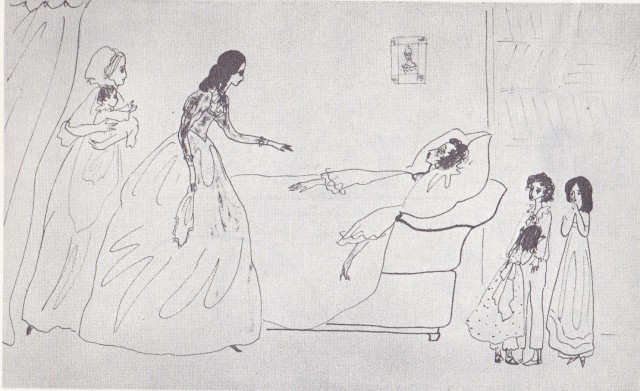 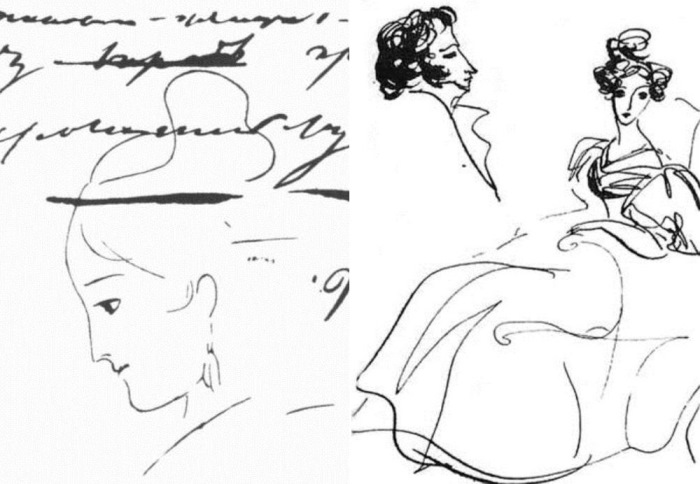 